THE MAC APOCALYPSE, 2016What to Bring?!?!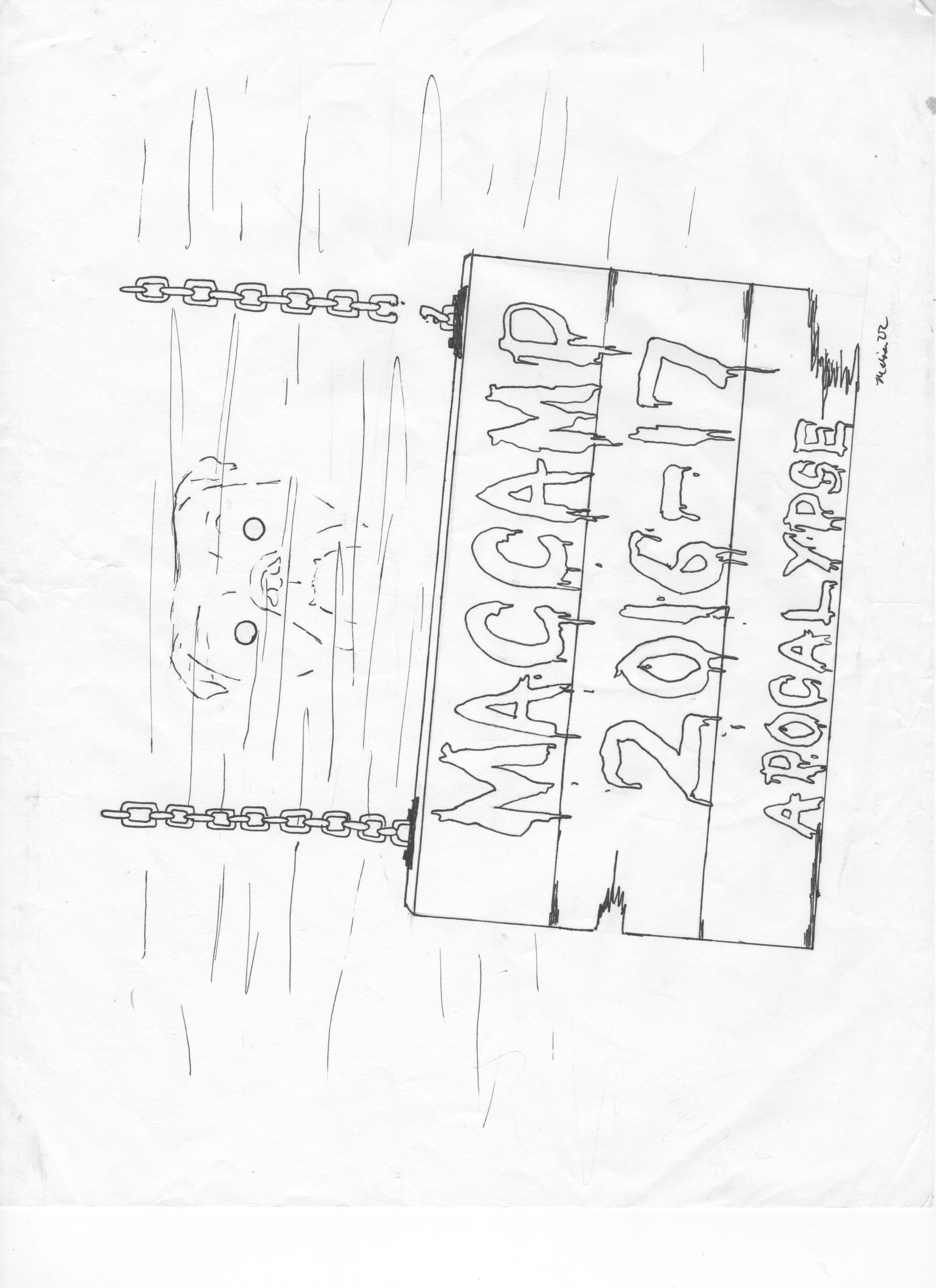 October 12th – 14th, 2016Sleeping bag, pillow & pillowcase (bedding IS not provided).Toiletries, i.e. Towel, face cloth, soap, shampoo, toothbrush, toothpaste, deodorant, styling products?, etc.Rain gear – activities will run rain, or shine.Hat & sunscreen.Any special medication – please remember to indicate this on your medical forms.  Where an Epi Pen, or inhalers are required, it is recommended that you bring 2, one for the staff, and another to be carried by the camper.Snacks for late night cravings, AND snacks for sharing.  Each cabin is equipped with a small kitchenette; you may want to bring a few easy recipes to cook, i.e. Kraft Dinner, ramen noodles, etc.  If you and your cabin are planning on cooking, please bring dish detergent & wash cloths.  * Please note: your cabin will be responsible for all dishes, cutlery and cups used.A flashlight would be useful.Pen or a pencil is also necessary.A camera, but as with all camps, MAC Camp is not responsible for any lost, stolen or damaged items. We don't recommend MP3 players, iPods, or any other devices that may prevent you from being “present”.  We want you interacting with other campers. We will have music.Changes of clothing.  As the camp will be taking place in early October, please be prepared for the wonderfully unpredictable weather.A costume to go with our theme of the Apocalypse, e.g. zombies, Walking Dead-ish apparel.Bring your School Spirit & Enthusiasm!!! In light of everything else, a great attitude can overcome almost anything you may have forgotten.